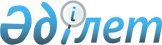 О поправочных коэффициентах к базовой ставке земельного налога и схемы зонирования для целей налогообложения территории города Жанаозен
					
			Утративший силу
			
			
		
					Решение Маслихата Мангистауской области от 12 февраля 2008 года N 4/63. Зарегистрировано Департаментом юстиции Мангистауской области  от 13 марта 2008 года N 2003. Утратило силу решением Мангистауского областного маслихата от 13 декабря 2010 года № 29/355

 Сноска. Утратило силу решением Мангистауского областного маслихата от 13.12.2010 года № 29/355.      В соответствии с пунктом 1-1 статьи 27 Закона Республики Казахстан от 24 марта 1998 года "О нормативных правовых актах" областной маслихат РЕШИЛ:  

      1. Утвердить поправочные коэффициенты к базовой ставке земельного налога и схему зонирования для целей налогообложения территории города Жанаозен согласно приложениям N 1, 2. 

      2. Отменить решение областного маслихата от 11 декабря 2007 года N 3/32 «О поправочных коэффициентах к базовой ставке земельного налога и схемы зонирования для целей налогообложения территории города Жанаозен. 

      3. Настоящее решение  вводится в действие со дня официального опубликования.       Председатель сессии      Секретарь областного маслихата 

      К. Уйсинбаев             Б. Чельпеков       "СОГЛАСОВАНО" 

      Начальник управления 

      земельных отношений области 

      К. Сейлханулы 

      "___"» _________ 2008 г.       "СОГЛАСОВАНО" 

      Председатель Налогового 

      комитета по Мангистауской области 

      А. Тенгебаев 

      "___"» _________ 2008 г. 

Приложение N 1         

к решению областного маслихата   

от  12 февраля  2008 года N 4/63           Поправочные коэффициенты для целей налогооблажения 

                 и описание зон земель города Жанаозен                                Характеристика  зон        1. I зона 

     Селитебная, включает в себя центральную часть города с многоэтажной застройкой - микрорайоны "Шанырак", "Шугыла", "Самал", "Коктем", "Оркен" и "Мунайлы", где сосредоточены основные административные здания, общеобразовательные школы, детские сады, спортивная школа, Дом культуры, Дом связи, библиотека, детские сады, поликлиника, больничный городок, мечеть, рынок, гостиницы, частая сеть мелких магазинов, кафе, рестораны. В первой зоне водоснабжение, газоснабжение, канализация централизованные.        2. II зона 

      Селитебная, включает в себя прилегающие жилые массивы индивидуального строительства - жилые массивы "Арай", "Арай-2", "Астана", "Рахат", "Рахат-2" и поселок Тенге. Во второй зоне располагаются общеобразовательные школы, магазины. 

      В поселке Тенге располагаются административные здания, общеобразовательные школы, Дом культуры, почта, магазины. Во второй зоне частично имеется централизованное водоснабжение, канализация. Жилые массивы газифицированы и электрифицированы.        3. III зона 

      Селитебная, зона индивидуального строительства, включающая в себя жилой массив "Рахат -3", где земельные участки только осваиваются, село Кызылсай.        4. IV зона 

      Промышленная зона.        5. V зона 

      Земли сельскохозяйственного назначения и иного режима использования. 
					© 2012. РГП на ПХВ «Институт законодательства и правовой информации Республики Казахстан» Министерства юстиции Республики Казахстан
				N 

зон 
Микрорайоны и другие 

административные образования, 

вошедшие в зону 
Средний 

коэффициент 
I Микрорайоны "Шанырак", "Шугыла", "Самал", 

"Коктем", "Оркен" и "Мунайлы" 1,50 II Жилые массивы "Арай", "Арай-2", "Рахат", 

"Рахат-2", "Астана" и поселок  Тенге 1,25 III Жилой массив "Рахат-3", село Кызылсай 1,0 IV Промышленная зона 1,0 V Земли сельскохозяйственного назначения 

и иного режима  использования 0,50 